UtorakSat 3= PERPOboji prema zadanim uputama:cvijeće oboji crvenom, rozom i žutom bojom,sunce oboji žutom bojomtravu oboji zelenom bojomkukce oboji plavom bojom.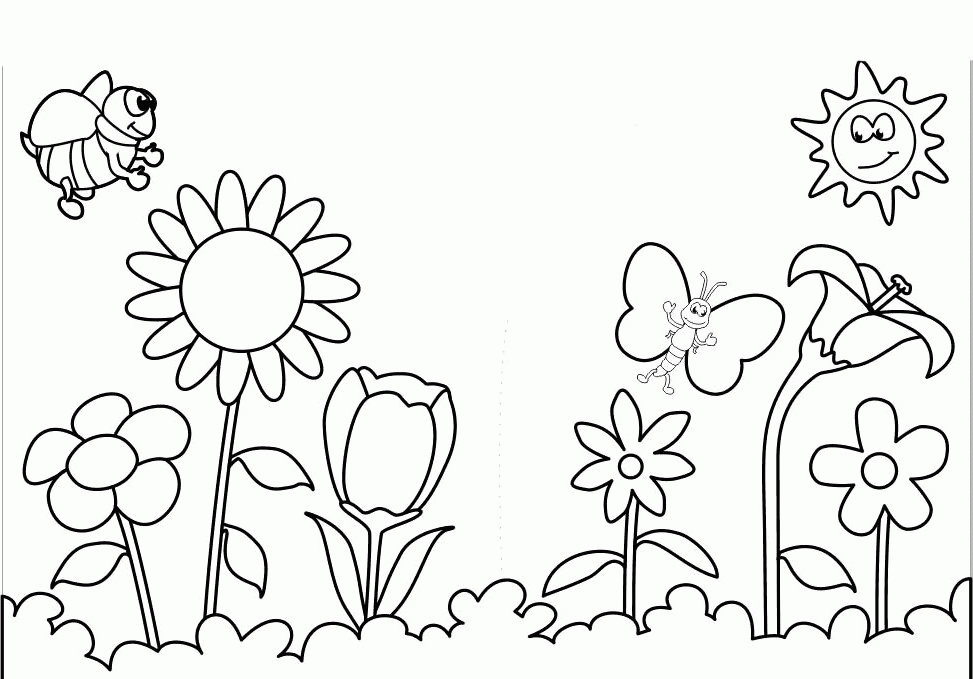 4Sat 4= Priroda i društvoZaokruži odjeću prikladnu za proljeće.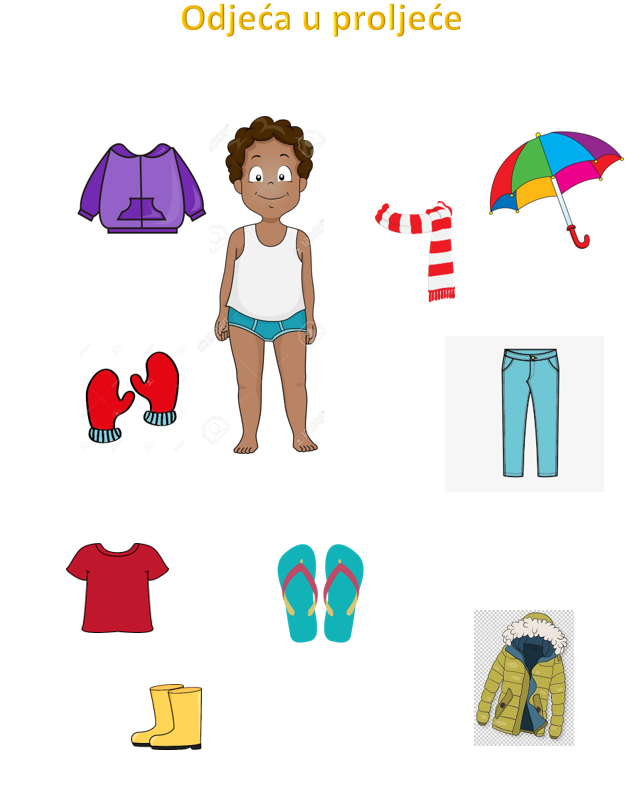 Sat 5= Hrvatski jezikDopiši slova koja  fale da bi dobio riječ sa slike. Piši malim tiskanim slovima.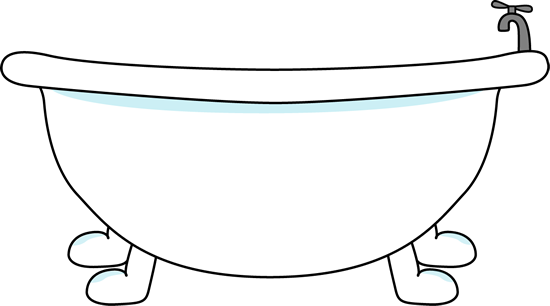 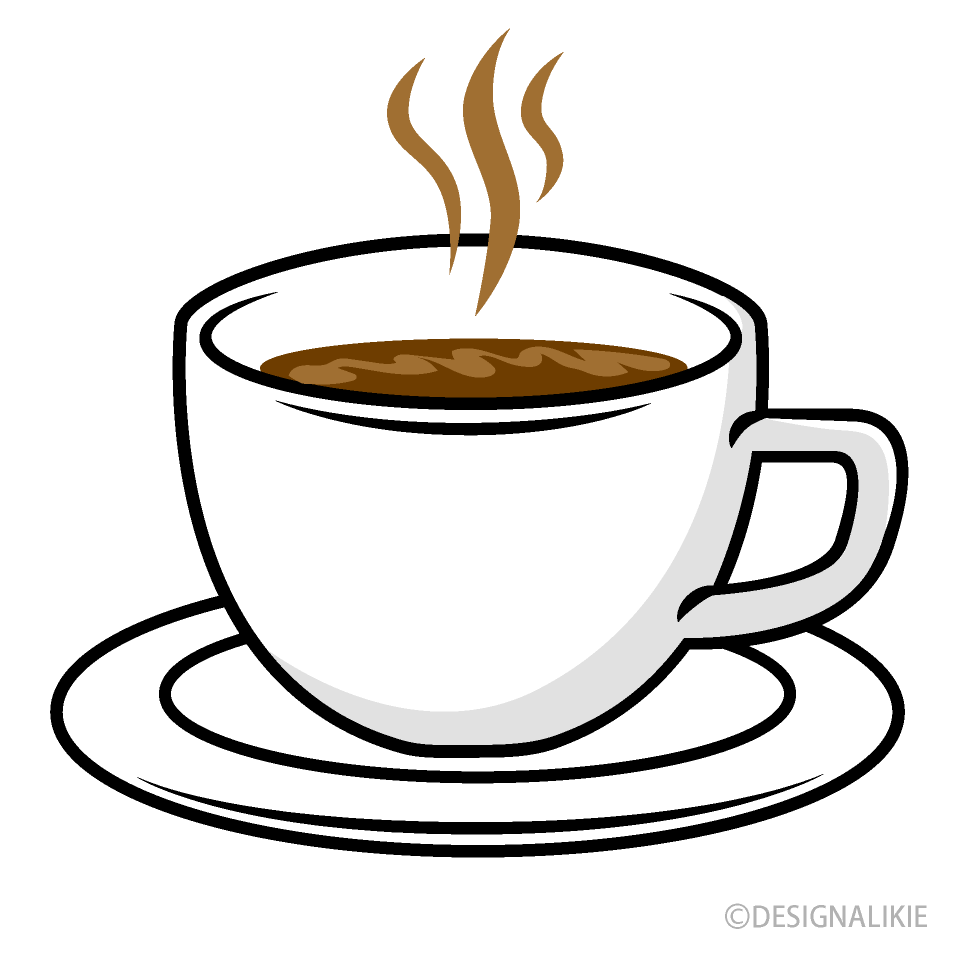 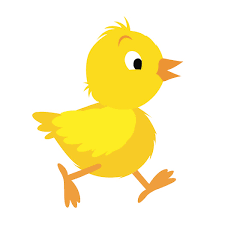 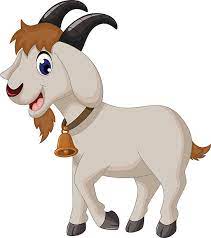 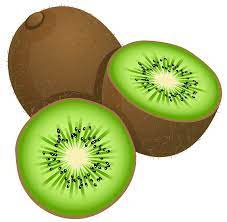 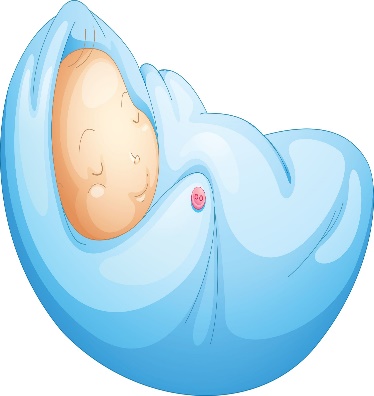 